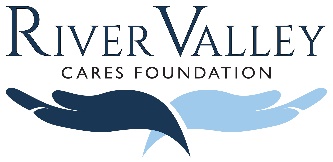 YOUR CONTRIBUTION will make a difference in someone’s life.I make this gift of $__________________ to River Valley Cares Foundation. By making a tax-deductible donation to River Valley Cares Foundation, you not only ensure hospice patients and families are connected to the resources they need, you’re also paying tribute to the life of someone special to you. Every donation, no matter the size, is treated with the highest degree of respect.Check #_________________ payable to River Valley Cares Foundation. Please mail your tax-deductible donation to: River Valley Cares Foundation, 1990 McCulloch Blvd N., Ste 109, LHC, AZ 86403Please tell us which River Valley Hospice location cared for your loved one? Name AddressCity/State/ZIPPhoneEmailThis gift is made in the name ofPlease classify my gift as (select one): 	    in memory 	    in honor 	contributionPlease notify ________________________________________________________ that a donation has been made. AddressCity/State/ZIPPhoneEmail River Valley Cares Foundation is an independent, 501 (C) (3) non-profit organization. All donations are tax deductibleThe funds received by River Valley Cares Foundation are distributed back into local communities    